#2#2#2Dana WilliamsDana WilliamsDana Williams2B/OF2022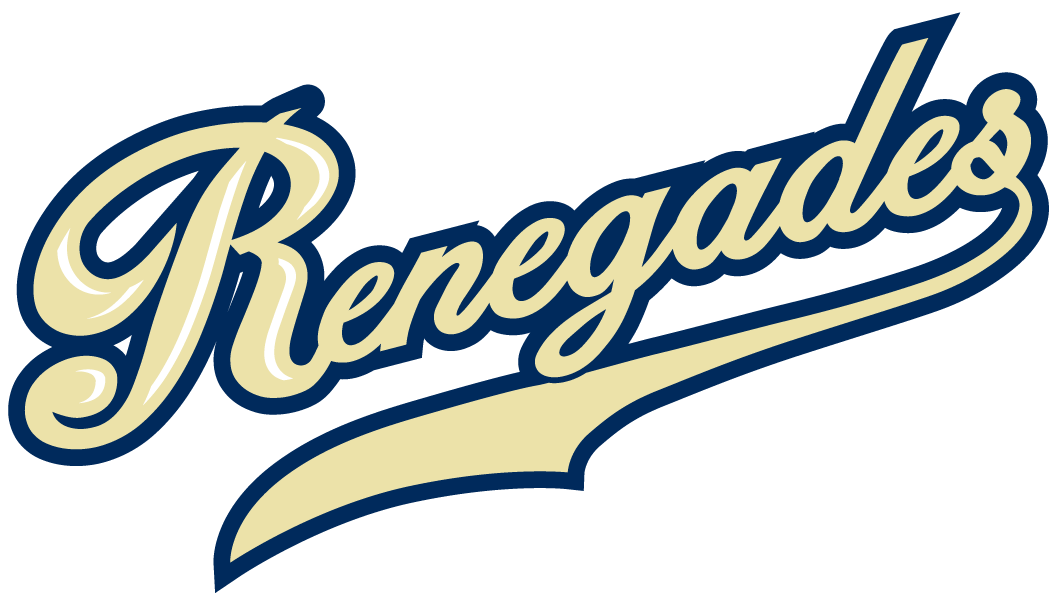 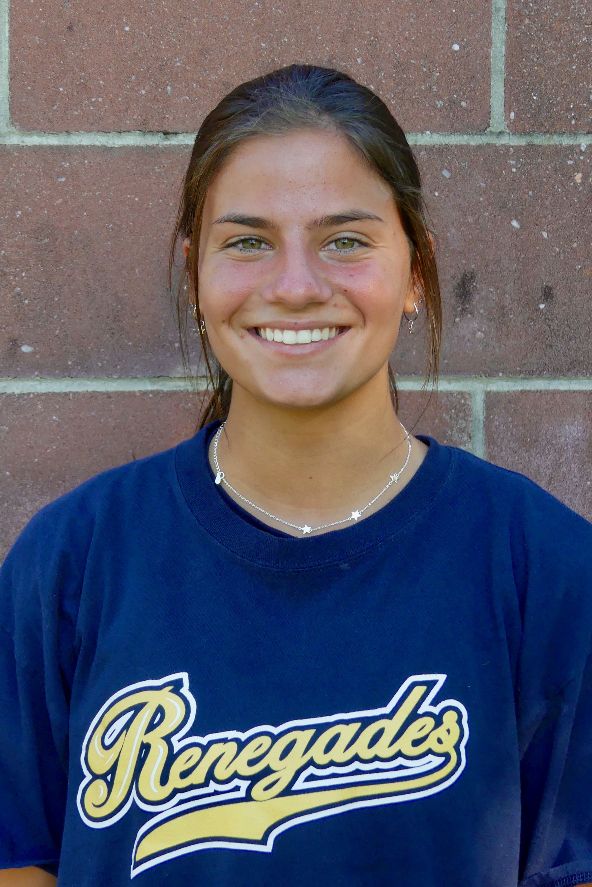 PERSONAL INFORMATION:Bats/Throws: Right/RightBirthdate: 01/02/2004Height: 5’5 Weight: 125 Age: 16 Parents: Chrissy and Danny WilliamsEmail: danaw111@icloud.comAddress: 300 Round Hill Dr                 Freehold, NJ 07728Phone: 732-427-0062PERSONAL INFORMATION:Bats/Throws: Right/RightBirthdate: 01/02/2004Height: 5’5 Weight: 125 Age: 16 Parents: Chrissy and Danny WilliamsEmail: danaw111@icloud.comAddress: 300 Round Hill Dr                 Freehold, NJ 07728Phone: 732-427-0062PERSONAL INFORMATION:Bats/Throws: Right/RightBirthdate: 01/02/2004Height: 5’5 Weight: 125 Age: 16 Parents: Chrissy and Danny WilliamsEmail: danaw111@icloud.comAddress: 300 Round Hill Dr                 Freehold, NJ 07728Phone: 732-427-0062PERSONAL INFORMATION:Bats/Throws: Right/RightBirthdate: 01/02/2004Height: 5’5 Weight: 125 Age: 16 Parents: Chrissy and Danny WilliamsEmail: danaw111@icloud.comAddress: 300 Round Hill Dr                 Freehold, NJ 07728Phone: 732-427-0062COACHES CONTACT INFORMATIONClub Team: Renegades FastpitchHead Coach: Juan Torres Email: renegadesfp@gmail.comMobile:  484-542-5651Recruiter: Patti AdornaEmail: padorna@turn2sportsconsulting.com Mobile:  732-455-3972High School: Freehold Township High School Freehold, NJ Head Coach: Michael Stoia Email: mstoia@frhsd.com COACHES CONTACT INFORMATIONClub Team: Renegades FastpitchHead Coach: Juan Torres Email: renegadesfp@gmail.comMobile:  484-542-5651Recruiter: Patti AdornaEmail: padorna@turn2sportsconsulting.com Mobile:  732-455-3972High School: Freehold Township High School Freehold, NJ Head Coach: Michael Stoia Email: mstoia@frhsd.com SOFTBALL ACHIEVEMENTSHigh SchoolFreehold Township High School Varsity (2020)Club Team HistoryCurrent:   Renegades Fastpitch 16/18u TorresPast:2017-2020 Batbusters 2014-2016 Nightmare fastpitch Social Media/Game HighlightsAthletes Go Live Team Feed:Renegades Fastpitch 16/18 TorresSOFTBALL ACHIEVEMENTSHigh SchoolFreehold Township High School Varsity (2020)Club Team HistoryCurrent:   Renegades Fastpitch 16/18u TorresPast:2017-2020 Batbusters 2014-2016 Nightmare fastpitch Social Media/Game HighlightsAthletes Go Live Team Feed:Renegades Fastpitch 16/18 TorresSOFTBALL ACHIEVEMENTSHigh SchoolFreehold Township High School Varsity (2020)Club Team HistoryCurrent:   Renegades Fastpitch 16/18u TorresPast:2017-2020 Batbusters 2014-2016 Nightmare fastpitch Social Media/Game HighlightsAthletes Go Live Team Feed:Renegades Fastpitch 16/18 TorresSOFTBALL ACHIEVEMENTSHigh SchoolFreehold Township High School Varsity (2020)Club Team HistoryCurrent:   Renegades Fastpitch 16/18u TorresPast:2017-2020 Batbusters 2014-2016 Nightmare fastpitch Social Media/Game HighlightsAthletes Go Live Team Feed:Renegades Fastpitch 16/18 TorresSOFTBALL ACHIEVEMENTSHigh SchoolFreehold Township High School Varsity (2020)Club Team HistoryCurrent:   Renegades Fastpitch 16/18u TorresPast:2017-2020 Batbusters 2014-2016 Nightmare fastpitch Social Media/Game HighlightsAthletes Go Live Team Feed:Renegades Fastpitch 16/18 TorresACADEMIC INFORMATIONMajor of Interest:  UndecidedGPA:   3.6ACADEMIC INFORMATIONMajor of Interest:  UndecidedGPA:   3.6OTHER ACHIEVEMENTS & ACTIVITIESOTHER ACHIEVEMENTS & ACTIVITIESOTHER ACHIEVEMENTS & ACTIVITIESOTHER ACHIEVEMENTS & ACTIVITIESOTHER ACHIEVEMENTS & ACTIVITIES